RESUME                    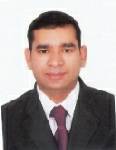 Applying for the Sous  Chef Objective:To obtain a challenging position in a hospitality industry that capitalizes on my experience communication and analytical skills to achieve objectives.Personal Profile:Good organizing and operational skillsCan improve Quality of products and guest satisfactionExcellent communication and interpersonal skills.Able to analyze situation and handle accordingly.Well organized, personable and result oriented.Having excellent international cooking skills.Organizational DetailsMiami Florida , USAPosition:  Sous chef, May 7th 2016 Responsibilities:2nd in charge in Main Galley.Responsible Daily Dining Room Menu  Daily Market List and store ordering according the cycle menu, Staff work schedule , Training , Daily in house function, wedding ,Hi tea etc. Dubai Marina ,UAEPosition:  Sous Chef  Sep 2013 to 3rd April 2016Responsibilities;Fully In charge during the head chef away from operation Staff Trainings  Monitor all Kitchen Team Menu Presentations responsible daily operation activities and in house function.Placing Daily market list and responsible quality Control.Food Cost Control set by Management Guide Line.PARK REGIS KRIS KEN HOTEL       (Stwaywell Hospitality group)Dubai UAEPosition –Sous Chef since 2 Jan 2013 to Sep 2013ResponsibilitiesFully in charge all day Dinning Restaurant, Le Metro Restaurant.Worked at Banquet kitchen.Daily Market list placingStaff work schedule Attend management label meeting.Close works to executive chefFully involve in operation all kind of activities in food production.LITE BITE FOODS PVT LTD(Fresco Mediterranean Restaurant)New Delhi IndiaPosition: - Sous Chef, 10th August 2010 to December 2013Responsibilities:-Responsible for Buffet Menu and ala carte as well and daily operations activities.Handling the ODC and other in house functions.Staff Planning, Training, Inventory, & Day to Day operation Monitor Kitchen Team and SOPs.Controlling Food cost within the guidelines set by the management.Menu Planning and making new Recipe through coasting formats.Coordination with all outsourced vendor and daily Market ordering.                      OASIS BEACH HOTEL(Group of jebelali international hotels)Dubai .UAE Posation – Chef de partie, Since November 2007 to April 2010Responsibilities: Responsible for Buffet and ala carte section and live kitchen.Responsible for Daily Buffet Menu .Manage store, butchery, daily Market ordering.Monitor Shift team  and SOPsCROWNE PLAZA HOTEL&RESORTS (IHG)Manama BahrainPosition:-  Chef de Partie,  Since 10th sep 2005 to 1st November 2007Responsibilities: -Handling a different type of international theme nights and lunch buffet.Worked in a busy Banquette like Weddings, Gala dinner and VIP functions.Responsible for the Function Menu basic standards and quality.Daily Market Ordering for the functions or daily operationReceived highest sale award during festival time ATLAS HOTEL(Four star deluxe hotel)Manama BahrainPosition – Demy chef de partie , since 2nd October 199 to 16th sep September 2005Responsibilities: -Handling in busy Coffee shop as a shift leader and in house function.Responsible for Daily Mise en place or  Daily market ordering and ODC Use an intensive approach of up selling to maximize the outlet revenue.Room service kitchen, night shift in charge .CROWNE PLAZA SURYA (IHG)New Delhi IndiaPosition: -Commi 2 , Since 12th December 1997 to 29 Sep 1999  Responsibilities: -Making all ala carte Mise-en-place for daily operations.Responsible all butchery items, stuffing and steaks and seafood for ala carte.Worked in soup and sauce section as well.Breakfast Omlette Counter . live pasta counter.Achievement:Awarded as a Commendation award on Aug 2006 Crowne plaza Bahrain.Awarded in a Winning Way in Do The Right Things Crowne plaza Bahrain.Awarded in a Creating Chance at Oasis Beach Hotel Dubai UAE.Awarded a Well Groomed Employee in Park Regis Kris Ken Hotel ,UAEGeneral Training Courses:-Completely done HACCAP Awareness Training program Dubai UAE.Successfully done a Training of performance Management workshop at Oasis Beach Tower Dubai UAE.Completely done a Fire Training Represented by PRM internationals.Completely done a food Hygiene and Basic safety Training in Jebelali international Hotel Dubai.UAE.Completely Done TRAIN THE TRAINNER Trainings in Oasis beach tower Dubai.Technical QualificationCompletely Done 1yr Diploma in Food Production and catering Management from Nehru Academy of Hotel Management 1994 Dehradun .India Industrial Training:-Completely done Six Month Industrial Training at Hotel Madhuban Dehradun India. Academic Qualification :    SSC PASSED from UP  BOARD Personal DetailFather’s name					: Late Sh. Padam Singh Bisht Date of birth					: 18th June 1973Sex						: MaleMarital status					: Married Nationality					: Indian.Language 					: English Hindi Computer Knowledge				: Basic Knowledge of computer, MS Office .World, (Rajender Singh Bisht)Rajender Singh Bisht – CV No. 1994802To arrange interview with me, please send your company name, vacancy and salary details to my HR Consultant cvcontacts@gulfjobseekers.com Whatsapp +971504753686______________________________________